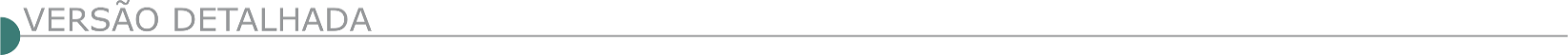 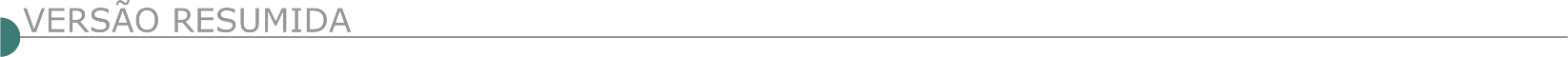 ESTADO DE MINAS GERAISCESAMA - LICITAÇÃO ELETRÔNICA Nº 002/23Objeto: Adequação das Instalações do Rancho do Centro de Instrução de Juiz de Fora/MG e modificação de rede de distribuição de energia elétrica. Modo de Disputa: fechado data de abertura: Dia 07/07/2023 às 09:00 horas Local: no site https://www.gov.br/compras/pt-br/. Cesama recebimento das propostas: a partir da data da divulgação do Edital no portal https://www.gov.br/compras/pt-br/. O Edital e seus anexos encontram-se disponíveis para download no Portal de Compras do Governo Federal, no endereço https://www.gov.br/compras/pt-br/ e no site da Cesama: http://www.cesama.com.br e também poderão ser retirados gratuitamente, mediante apresentação de dispositivo para cópia, no Departamento de Licitações e Assessoria de Contratos, na Sede da CESAMA. Informações: Telefones (32) 3692-9198/ 9199 / 9200 / 9201, fax (32) 3692-9202 ou pelo e-mail licita@cesama.com.br.PREFEITURA MUNICIPAL DE AÇUCENA - TOMADA DE PREÇOS Nº 4/2023Objeto: Execução de obras e serviços de melhoria de vias públicas, pavimentação asfáltica em CBUQ, drenagem pluvial, extensão da Rua Betel, saída para o Distrito de Aramirim, Açucena - MG. Abertura: 03/07/2023 às 09:00 horas. O edital encontra-se a disposição na Sede e no Site da Prefeitura Municipal.PREFEITURA MUNICIPAL DE ANTÔNIO CARLOS - TOMADA DE PREÇOS Nº 003/2023Objeto: Construção de muro, cobertura e contrapiso na Unidade Básica de Saúde denominada Maria de Lourdes Jardins de Oliveira, localizada no Distrito de Dr. Sá Fortes. Edital no site www.municipioantoniocarlos.mg.gov.br ou pelo e-mail licitacao@municipioantoniocarlos.mg.gov.br. Abertura dia 10/07/2023, às 09:00 horas.PREFEITURA MUNICIPAL DE ARAGUARICONCORRÊNCIA PÚBLICA Nº 001/2023Objeto: Prestação de serviços especializados em engenharia e arquitetura no gerenciamento e supervisão de obras, apoio administrativo, na elaboração e na coordenação de projetos, sondagem, levantamentos planialtimétricos, estudos preliminares e projetos básicos e executivos, bem como planos de infraestrutura, revisão, restauração, implantação, adequação, ampliação e reforma, ensaios de solo em campo e em laboratório, ensaios de pavimento para atender às demandas da infraestrutura e edificações do município de Araguari. Os envelopes contendo os documentos de habilitação e proposta deverão ser entregues até às 13:30 horas do dia 25 de julho de 2023, sendo que a abertura dos envelopes será realizada no mesmo dia e horário. Os horários estabelecidos neste Edital respeitarão o Horário Oficial de Brasília - DF. Mais informações pelo telefone: (34) 3690-3280.TOMADA DE PREÇOS Nº 004/2023Objeto: Construção da praça São Sebastião, no Município de Araguari - MG, para atender a demanda do município por áreas verdes estruturadas. Os envelopes contendo os documentos de habilitação e proposta deverão ser entregues até às 13:30 horas do dia 11 de julho de 2023, sendo que a abertura dos envelopes será realizada no mesmo dia e horário. As empresas interessadas em participar desta licitação poderão vistoriar o local onde será executada a obra serviço, mediante agendamento, em dias úteis e respeitado o horário do expediente normal da PMA, até o dia 10 de julho de 2023. Os horários estabelecidos neste Edital respeitarão o Horário Oficial de Brasília - DF. Mais informações pelo telefone: (34) 3690-3280. TOMADA DE PREÇOS Nº 006/2023Objeto: Realização de três novas salas de aula e reforma das instalações físicas do centro municipal de educação infantil Maria Barbosa Naves, localizado na Avenida Benedito Teodoro Naves, 1101, Vieno, objetivando atender a demanda da Prefeitura Municipal de Araguari sob a necessidade da Secretaria Municipal de Educação, conforme projeto básico, memoriais descritivos, planilha orçamentária, planilha de curva abc, cronograma físico-financeiro, BDI e projetos em anexo. Os envelopes contendo os documentos de habilitação e proposta deverão ser entregues até às 13:30 horas do dia 13 de julho de 2023, sendo que a abertura dos envelopes será realizada no mesmo dia e horário. As empresas interessadas em participar desta licitação poderão vistoriar o local onde será executada a obra, serviço, mediante agendamento, em dias úteis e respeitado o horário do expediente normal da PMA, até o dia 12 de julho de 2023. Os horários estabelecidos neste Edital respeitarão o Horário Oficial de Brasília - DF. Mais informações pelo telefone: (34) 3690-3280.PREFEITURA MUNICIPAL DE BARBACENA - TOMADA DE PREÇOS Nº 007/2023Objeto: Contratação de empresa para realização de obras na Rua Visconde do Rio Branco e Rua Mercês. Abertura: 04/07/2023. Horário: 14:00. Informações: licitacao@barbacena.mg.gov.br.PREFEITURA MUNICIPAL DE BRUMADINHO - CONCORRÊNCIA PÚBLICA Nº 18/2022Objeto: Reforma calçadão República do Chile. Diante da não apresentação de peças recursais, ficam convocadas as empresas habilitadas para abertura de propostas 20/06/2023 as 09:00 horas. Ver site: https://brumadinho.mg.gov.br/servicos/licita%C3%A7%C3%A3o.PREFEITURA MUNICIPAL DE CAMPESTRE - CONCORRÊNCIA Nº 004/2023Objeto: Construção de um Centro de Imunização Municipal, na cidade de Campestre/MG. Da nova data para protocolo de documentação e proposta e início da sessão pública: 20/07/2023 às 13:00 horas. Telefone de contato: (35) 3743-3067. Obtenção do edital: www.campestre.mg.gov.br.PREFEITURA MUNICIPAL DE CAMPINA VERDE - TOMADA DE PREÇOS Nº 4/2023Objeto: Construção civil para execução de obras de uma edificação com 199,88 M², localizado na Avenida 27 esquinas com a Rua 22. Recebimento de documentos para cadastramento prévio, Certificado de Registro Cadastral - CRC: até as 17:00 horas do dia 10/07/2023, na sede do Município à Rua 30 nº 296, Bairro Medalha Milagrosa, CEP: 38270- 000, Campina Verde-MG. Visita Técnica: Dia e horário: 10/07/2023, das 13:00 às 17:00 horas, local das obras. Entrega e abertura dos envelopes de Documentação Habilitadora e Propostas de Preços: às 09:00 horas do dia 13/07/2023 na sede do Município. Disponibilidade do edital e anexos: www.campinaverde.mg.gov.br. Maiores informações: Telefone: (34) 3412-9118 ou pelo e-mail: licitacao@campinaverde.mg.gov.br.PREFEITURA MUNICIPAL DE CAXAMBUTOMADA DE PREÇOS Nº 07/2023Objeto: Contratação de empresa de engenharia, para ampliação e reforma da Biblioteca da Escola Chapeuzinho Vermelho. Data de abertura: 10/07/2023 às 09:00 horas. Valor estimado: R$ 84.738,38. Edital disponível no www.caxambu.mg.gov.br.TOMADA DE PREÇOS Nº 08/2023Objeto: Contratação de empresa de engenharia, para obras de reforma parcial da Escola Padre Correa de Almeida. Data de abertura: 10/07/2023 às 14:00 horas. Valor estimado: R$ 135.986,11. Edital disponível no www.caxambu.mg.gov.br.PREFEITURA MUNICIPAL DE CONCEIÇÃO DO PARÁ PREFEITURA - TP Nº 05/2023Objeto: Prestação de serviços de execução de 3.375,43m² de pavimentação asfáltica e poliédrica de via urbana no Município de Conceição do Pará/MG. Entrega dos envelopes dia 05/07/2023, às 09:00 horas. Informações pelo telefone (37) 3276-1391 - Edital pelo site www.conceicaodopara.mg.gov.br.PREFEITURA MUNICIPAL DE COROMANDEL - PREGÃO PRESENCIAL Nº 045/2023Objeto: Contratação de empresa para fornecimento de massa asfáltica aplicada em CBUQ, incluindo preparação de buracos, transporte, espalhamento e compactação com rolo liso para operação tapa buracos, construção de lombadas e travessias elevadas no perímetro urbano e rural do município. Será realizado no dia 30/06/2023 às 08:00 horas.PREFEITURA MUNICIPAL DE DIAMANTINA - CONCORRÊNCIA PÚBLICA Nº 006/2023Objeto: Execução de obras de cobertura de pátios e de construção de quadras no Município de Diamantina (MG). Data do recebimento dos envelopes de propostas e abertura dos envelopes de documentação: 19/07/2023, às 09:00 horas. Cópia completa do edital também pode ser obtida no endereço eletrônico www.diamantina.mg.gov.br.PREFEITURA MUNICIPAL DE DIVINÓPOLISTOMADA DE PREÇO Nº 017/2023Objeto: Execução de cabine policial no Centro de Artes e Esportes Unificados CEU’s localizado na Rua Maria Madalena, 151, Bairro Nossa Senhora das Graças no município de Divinópolis- MG. A abertura dos envelopes dar-se-á no dia 05 de julho de 2023 às 09:00 horas na sala de licitações desta Prefeitura, localizada na Av. Paraná nº. 2.601 - 3º Andar (sala 315), São José, CEP 35.501-170, Município de Divinópolis. O edital em inteiro teor está disponível pelo site www.divinopolis.mg.gov.br. Quaisquer informações poderão ser obtidas no endereço acima ou pelo site, informações e esclarecimentos pelos telefones (37) 3229-8127 / 3229-8128.TOMADA DE PREÇOS Nº 21/2023Objeto: Execução da Praça Esportiva do Bairro Quintino, localizada a rua Sebastião Alves com a rua Geraldo Araújo no Município de Divinópolis/MG. A abertura dos envelopes dar-se-á no dia 06 de julho de 2023 às 09:00 horas na sala de licitações desta Prefeitura, localizada na Av. Paraná nº. 2.601 - 3º Andar (sala 315), São José, CEP 35.501-170, Município de Divinópolis. O edital em inteiro teor está disponível pelo site www.divinopolis.mg.gov.br. Quaisquer informações poderão ser obtidas no endereço acima ou pelo site, informações e esclarecimentos pelos telefones (37) 3229-8127 / 3229-8128.PREFEITURA MUNICIPAL DE DIOGO DE VASCONCELOS - TOMADA DE PREÇOS Nº 2/2023Objeto: Contratação de empresa especializada para construção de passarela de madeira. Julgamento: 03/07/2023 às 07:15 hora. A cópia integral do edital disponível em: www.diogodevasconcelos.mg.gov.br. Mais informações: (31) 3886-1284.PREFEITURA MUNICIPAL DE ESTRELA DALVA - TOMADA DE PREÇOS Nº 1/2023Objeto: Execução de obras de construção de alas em concreto armado para assentamento de bueiros ARMCO em 3 pontes localizadas na Zona Rural do município, abertura às 08:00 horas do dia 07/07/2023 em sua sede. O Edital em inteiro teor e posteriores avisos e resultados estarão à disposição a partir do dia 16/06/2023, pelo site www.estreladalva.mg.gov.br. Maiores informações, através do telefone (32) 3464-1181, ramal 203. Estrela Dalva. TOMADA DE PREÇOS Nº 2/2023Objeto: Execução de obras de pavimentação e drenagem pluvial em trecho da Rua Prudente Arino dos Reis Junqueira, localizadas no Bairro Deputado Federal Juarez Antunes, no município de Estrela Dalva/MG, abertura às 08:00 horas do dia 12/07/2023 em sua sede.  O Edital em inteiro teor e posteriores avisos e resultados estarão à disposição a partir do dia 16/06/2023, pelo site www.estreladalva.mg.gov.br. Maiores informações, através do telefone (32) 3464-1181, ramal 203.PREFEITURA MUNICIPAL DE GUANHÃES – TOMADA DE PREÇOS Nº 005/2023Objeto: Contratação de obras e serviços da reforma e ampliação dos laboratórios da UEMG no município de Guanhães/MG. Data da Sessão: 04/07/2023 às 09:00 horas. Maiores informações no Setor de Licitação, na sede da Prefeitura Municipal de Guanhães ou pelo telefone (33) 3421- 1501, das 13:30 às 17:00 horas, e ainda pelo e-mail licitacoes@guanhaes.mg.gov.br ou no site www.guanhaes.mg.gov.br. PREFEITURA MUNICIPAL DE ITABIRA - CONCORRÊNCIA PÚBLICA PMI/SMA/SUCON Nº 6/2023Objeto: Execução de serviços de escadarias e pavimentação de ruas em diversos logradouros do Município de Itabira/MG. A cópia do edital referente a esta Concorrência poderá ser adquirida junto a Coordenadoria de Contratos da Prefeitura de Itabira, no horário de 12:00 horas às 17:00 horas, a partir do dia 16/06/2023 até o dia 19/07/2023, através do e-mail contratositabira@yahoo.com.br. A entrega dos envelopes de "habilitação" e "proposta de preços", deverá ser realizada na Diretoria de Atendimento e Protocolo, 2° andar, Anexo Dom Mário Teixeira Gurgel da Prefeitura Municipal de Itabira, até às 13:00 horas do dia 19/07/2023 e o início da reunião de abertura dos envelopes dar-se-á dia 19/07/2023, às 14:30 horas, na sala de reuniões da Coordenadoria de Contratos - Prédio do Areão, 2º andar, situado na Rua Venâncio Augusto Gomes, nº 50, Major Lage de Cima em Itabira/MG.PREFEITURA MUNICIPAL DE ITABIRINHA - CONCORRÊNCIA Nº 001/2023Objeto: Elaboração de projetos de engenharia de reforma de casas e contratação de empresa especializada de engenharia para execução de obra de reforma casas populares, tendo em vista o desenvolvimento de ações relacionadas à política de habitação, visando promover o acesso a moradia digna. A abertura será dia 20 de julho de 2023, às 09:00 horas. Todas as sessões ocorrerão no setor de Licitações da Prefeitura Municipal de Itabirinha. O Edital encontra-se à disposição dos interessados na Sede da Prefeitura, no horário das 07:00 às 13:00 horas e no site Oficial do Município. Informações: licitacao@itabirinha.mg.gov.br.PREFEITURA MUNICIPAL DE MOEDA - ERRATA - TOMADA DE PREÇO Nº 002/2023Objeto: Pavimentação asfáltica na localidade de São Caetano de Moeda Velha no Município de Moeda/MG. Fica alterada a data de abertura do certame para o dia 05/07/2023 às 09hs. A errata na íntegra poderá ser acessada no site oficial do município: www.moeda.mg.gov.br.PREFEITURA MUNICIPAL DE MURIAÉCONCORRÊNCIA PÚBLICA Nº 011/2023Objeto: Revitalização do entorno da quadra poliesportiva no Bairro Primavera. Abertura da sessão de licitação marcada para o dia 18/07/2023 às 08:30 horas, na sala de reunião do setor de Licitação, situado no entro administrativo “Pres. Tancredo Neves”, Av. Maestro Sansão, 236/3º andares, Centro, Muriaé – MG. Edital disponível no site https://muriae.mg.gov.br/ e no Setor de Licitação. Informações através do telefone (32) 3696-3317.CONCORRÊNCIA PÚBLICA Nº 012/2023Objeto: Construção de acesso (Ramo A e B) aos condomínios residenciais Nova Muriaé e Vermelho II. Abertura da sessão de licitação marcada para o dia 19/07/2023 às 08:30 horas, na sala de reunião do Setor de Licitação, situado no Centro Administrativo “Pres. Tancredo Neves”, Av. Maestro Sansão, 236/3º andares, Centro, Muriaé – MG. Edital disponível no site https://muriae.mg.gov.br/ e no Setor de Licitação. Informações através do telefone (32) 3696-3317.CONCORRÊNCIA PÚBLICA Nº 013/2023Objeto: Execução da construção da Escola M. Pref. Esmeralda Vianna - Muriaé-MG. Abertura da sessão de licitação marcada para o dia 20/07/2023 às 08:30 horas, na sala de reunião do Setor de Licitação, situado no Centro Administrativo “Pres. Tancredo Neves”, Av. Maestro Sansão, 236/3º andares, Centro, Muriaé – MG. Edital disponível no site https://muriae.mg.gov.br/ e no Setor de Licitação. Informações através do telefone (32) 3696-3317.PREFEITURA MUNICIPAL DE NOVA BELÉM - TOMADA DE PREÇOS Nº 005/2023Objeto: Execução de calçamento em pavimento intertravado em bloco sextavado, rede de drenagem pluvial e sinalização viária. A Abertura será dia 04/07/2023, as 09:00 horas na Prefeitura Municipal de Nova Belém, na Av. Carlos Maulaz, nº 650, Centro – Nova Belém – MG, Informações no Telefone (33) 9 8827-5063.PREFEITURA MUNICIPAL DE PORTEIRINHA - TOMADA DE PREÇOS Nº 12/2023Objeto: Obra de ação de manutenção, conservação, reparação e adaptação com preservação das características originais da Unidade Básica de Saúde de Serra Branca. Dia da Licitação: 03/07/2023 às 08:00 horas. Local: Praça Presidente Vargas, 01 – Centro, Porteirinha/MG. Edital disponível no setor de licitação da prefeitura e no site: www.porteirinha.mg.gov.br. Informações pelo e-mail: licitacao@porteirinha.mg.gov.br ou pelo telefone: (38) 3831-1297.PREFEITURA MUNICIPAL DE PIRAÚBA - TOMADA DE PREÇOS Nº 2/2023Execução de um mirante no topo do Morro do Cruzeiro em Piraúba, fará realizar no dia 03 de julho de 2023, às 13:00 horas.  Instalação de duas bocas-de-lobo em ambas as laterais da saída de veículos do estacionamento do mirante. Calçamentos dos platôs tanto com piso cimentado quanto com bloco intertravados retangular de concreto e bloquete sextavado também em concreto. Execução de escadas e rampas de concreto entre os platôs. Execução de calçadas entre os platôs e o estacionamento do mirante e também ao redor do referido estacionamento. Execução de meio-fio de concreto pré-moldado tanto ao redor do estacionamento quanto entre o referido espaço e a entrada em nível do platô circular do mirante. Execução de sarjeta em concreto moldado in loco ao redor do estacionamento. Construção de Muretas De Alvenaria Com Cobogós em formato de peixe ao redor do platô circular. Reforma dos bancos de concreto existentes; Instalação de novos conjuntos de mesa e bancos de concreto pré-moldado. Instalação de guarda-corpos e corrimãos em aço galvanizado (conforme projeto), com recursos próprios, conforme edital e seus anexos. O Edital está à disposição dos interessados, à Rua Opemá, n.º 610, Centro, em Piraúba/MG. Informações pelo telefone (32) 3573-1575, de 12:00 às 18:00 h, e-mail: licitacao@pirauba.mg.gov.br e no site www.pirauba.mg.gov.br.PREFEITURA MUNICIPAL DE SANTO ANTÔNIO DO MONTE - PREGÃO 60/2023Objeto: Pavimentação asfáltica, atendendo à solicitação da Secretaria M. de Transportes, conforme o Edital e seus anexos. Entrega dos envelopes: até às 08:30 horas de 28 de junho de 2023. Informações, Edital: www.samonte.mg.gov.br, https://santoantoniodomonte.atende.net/cidadao ou Praça Getúlio Vargas, 18, Centro, Telefone: (37) 3281 7328 de 08:00 às 17:00 horas, e-mail: compras@samonte.mg.gov.br.PREFEITURA MUNICIPAL DE SANTA MARIA DO SALTO - TOMADA DE PREÇOS Nº 2/2023Objeto: Execução das obras de pavimentação em bloquetes sextavados nas Ruas Beira Rio, Porto Alegre, Santa Izabel e Travessa da Bahia no Distrito de Talismã neste Município, tipo Menor Preço Global com fornecimento total de materiais e mão de obra, conforme projeto. Data de Abertura: 03/07/2023, às 09:00 horas. Demais informações à disposição na sala de Licitações na Pça Aurelina Mota Santos, nº 218, Centro, Santa Maria do Salto/MG, CEP: 39.928-000. E-mail: licitacaostmaria@gmail.com, site: https://www.santamariadosalto.mg.gov.br.PREFEITURA MUNICIPAL DE SÃO JOÃO EVANGELISTA - PREGÃO PRESENCIAL Nº 036/2023Objeto: Contratação de empresa para serviços diversos, tais como: limpeza, manutenção e realização de pequenas obras no cemitério, realização de sepultamentos, capina de ruas e passeios e manutenção de rede de esgoto no Distrito de Nelson de Sena, Município de São João Evangelista/MG. Abertura: 29/06/2023. Horário: 09:00 horas. Maiores informações: licitacao.sje1@gmail.com.PREFEITURA MUNICIPAL DE SÃO JOAQUIM DE BICAS - CONCORRÊNCIA Nº 08/2023Objeto: Execução de obras de construção da Escola Municipal Patrocínia Cândida de Oliveira, no Bairro Marques Industrial Município de São Joaquim de Bicas-MG. Data da sessão: 19/07/2023 às 08:30 horas. O Edital poderá ser retirado no site: http://www.saojoaquimdebicas.mg.gov.br ou diretamente no Departamento de Compras e Licitações do Município.PREFEITURA MUNICIPAL DE SARDOÁ - TOMADA DE PREÇOS Nº 3/2023Objeto: Construção de telhado da Escola Municipal Santo Antônio. Encerramento de entrega dos envelopes e Sessão Pública de Julgamento dia 28 de junho de 2023 às 13:00 horas, na sede da Prefeitura Municipal de Sardoá, localizada à Rua Padre Sady Rabelo, 121, Centro, Sardoá-MG. O Edital poderá ser lido e obtido no site do município www.sardoa.mg.gov.br e demais informações telefone: (33) 3296-1265, e-mail: licitacao@sardoa.mg.gov.br.PREFEITURA MUNICIPAL DE TIMÓTEO - TOMADA DE PREÇOS Nº 010/2023Objeto: Execução de reforma da cobertura do Centro de Referência da Assistência Social (CRAS), do bairro Alegre, em atendimento a Secretaria Municipal de Assistência e Desenvolvimento Social, Proteção Social Básica, torna público que no dia 06 de julho de 2023, às 13:30 horas. O presente Edital e seus anexos estarão à disposição dos interessados pelo endereço eletrônico: http://transparencia.timoteo.mg.gov.br/licitacoes. Melhores informações pelos telefones: (31) 3847-4718 e (31) 3847-4701.PREFEITURA MUNICIPAL DE TIROS - TOMADA DE PREÇOS Nº 4/2023Objeto: Contratação de Empresa para execução de quadra coberta Pequena Pro Infância. Data de abertura dos envelopes será dia 04/07/2023 às 09:00 horas. O Edital completo e mais informações poderão ser obtidos na Sede da Prefeitura Municipal de Tiros, na Praça Santo Antônio, nº 170, Centro. Telefone: (34) 3853-1221/1102 e endereço eletrônico: www.tiros.mg.gov.br.PREFEITURA MUNICIPAL DE TOCOS DO MOJI - CONCORRÊNCIA PÚBLICA Nº 006/2023Objeto: Obra de Construção de Uma Galeria Pluvial em Concreto Armado com 67,90 metros lineares, com dimensão de base 2,50 x 2,0 metros de altura, sendo 48,60 metros de comprimento na Rua Julião Ferreira da Silva e 19,30 metros de comprimento na Rua Antônio Mariano da Silva, Centro, Tocos do Moji- MG, com fornecimento de todos os equipamentos e materiais necessários para a execução dos serviços, no Município de Tocos do Moji – MG. A sessão com entrega e abertura dos envelopes será no dia 18 de julho de 2023, até as 09:30. Credenciamento, às 09:30 horas. O Edital e maiores informações estão disponíveis na Sede da Prefeitura Municipal sito à Rua Antônio Mariano da Silva, nº 36 – Centro – e pelo site www.tocosdomoji.mg.gov.br.PREFEITURA MUNICIPAL DE TUPACIGUARA - CONCORRÊNCIA PÚBLICA N º 009/2023Objeto: O Município de Tupaciguara/MG torna público a republicação do processo licitatório nº. 051/2023, modalidade Concorrência Pública nº. 009/2023 nos termos da Lei nº. 8.666/93 objetivando a contratação de empresa especializada para obra da fachada do Centro de Especialidades Odontológicas e do Setor de Fisioterapia. A sessão de credenciamento e abertura de envelopes será realizada no dia 20/07/2023 às 09:00 horas na sala de reuniões do Departamento de Licitação localizado no segundo piso do Centro Administrativo. A visita técnica é facultativa e poderá ser realizada a partir da última publicação do Edital até o último dia anterior à data designada para a sessão e deverá ser agendada pelo telefone (34) 3281-0041. Demais informações poderão ser obtidas pelo telefone (34) 3281-0057 ou pelo e-mail licitacaogestao20212024@gmail.com. Edital encontra - se disponível aos interessados no site http://www.tupaciguara.mg.gov.br, na sede do departamento e no mural, gratuitamente.ESTADO DA BAHIAEMBASA - SECRETARIA DE INFRAESTRUTURA HÍDRICA E SANEAMENTO EMPRESA BAIANA DE ÁGUAS E SANEAMENTO S/ALICITAÇÃO Nº 62/23Objeto: Execução das obras complementares de ampliação do SES de Simões Filho. Disputa: 11/07/2023 às 10:00 horas. O Edital e seus anexos encontram-se disponíveis para download no site www.licitacoes-e.com.br. O cadastro da proposta deverá ser feito no site www.licitacoese.com.br, antes da abertura da sessão pública. Informações através do e-mail: plc.esclarecimentos@embasa.ba.gov.br ou por telefone: (71) 3372-4756/4764.LICITAÇÃO Nº 063/23Objeto: Implantação do sistema de esgotamento sanitário com adensamento na Bacia “E”, e construção da EEE na cidade de Santo Estevão/Ba. Disputa: 10/07/2023 às 15h. (Horário de Brasília-DF). Recursos Financeiros: Próprios e Debentures. O Edital e seus anexos encontram-se disponíveis para download no site http://www.licitacoes-e.com.br/. O cadastro da proposta deverá ser feito no site http://www.licitacoes-e.com.br/, antes da abertura da sessão pública. Informações através do e-mail: plc.esclarecimentos@embasa.ba.gov.br ou por telefone: (71) 3372-4756/4764.BRASÍLIASECRETARIA DE ESTADO DE OBRAS E INFRAESTRUTURA - CONCORRÊNCIA Nº 4/2023Objeto: Execução do reservatório de detenção do sistema de drenagem pluvial do Túnel de Taguatinga, no Região Administrativa de Taguatinga/DF, com volume aproximado de 5.033 m³, incluindo implantação de dispositivos de entrada e saída, dissipação, contenção e lançamento, conforme normas pertinentes da Associação Brasileira de Normas Técnicas - ABNT, DNIT e ainda as exigências e demais condições e especificações, memoriais descritivos, quantitativos expressos no projeto, bem como informações constantes no Projeto Básico/Termo de Referência, Anexo I ao presente edital. Valor estimado da contratação: R$ 4.469.671,83. Data e horário da licitação: 18 de julho de 2023 às 09:00 horas, a ser realizada no Auditório da SODF situado no Setor de Áreas Públicas, Lote "B", Bloco "A15", em Brasília - DF. O Edital e seus anexos poderão ser retirados no sítio www.so.df.gov.br ou www.gov.br/compras. Informações: (61) 3306-5038 e e-mail cplic@so.df.gov.br.ESTADO DO CEARÁSEPLAG - CONCORRÊNCIA PÚBLICA NACIONAL Nº 20220001Objeto: Execução das obras de construção da Barragem Jucá, no município de Parambu, no Estado do Ceará, conforme especificações contidas no Edital e seus anexos. Endereço e data da sessão para recebimento e abertura dos envelopes: Avenida Dr. José Martins Rodrigues, 150 - Edson Queiroz, no dia 20 de julho de 2023 às 9:00h. O Adendo 05 e seu anexo encontram-se disponibilizados no site www.seplag.ce.gov.br ou na Central de Licitações do Estado do Ceará, munido de um pen drive.ESTADO DO ESPÍRITO SANTOPREFEITURA MUNICIPAL DE LINHARES - CONCORRÊNCIA Nº 007/2023Executar a Conclusão da Ciclovia da obra de Implantação de Ciclovia no Trecho Compreendido entre o Bairro Aviso e o Residencial Mata do Cacau, totalizando 4,785 Km, neste Município, que realizará às 08:30 horas, no dia 26 de julho de 2023. O edital e seus anexos estarão à disposição no site oficial do Município, no endereço eletrônico www.linhares.es.gov.br.ESTADO DA PARAÍBASUPERINTENDÊNCIA REGIONAL NA PARAÍBA - PREGÃO ELETRÔNICO Nº 222/2023 Objeto: Execução de Serviços de Manutenção (Conservação/Recuperação) na Rodovia BR-104/PB com vistas à execução de Plano Anual de Trabalho e Orçamento -P.A.T.O., para 03 (três) anos do trecho Div. RN/PB - Div. PB/PE, do subtrecho: Entr. BR-104 (Acesso Sul Jaçanã) - Acesso Campina Grande, do Segmento: km 0,00 ao km 120,00, com uma extensão total de 120,00km segundo as condições, quantidades, exigências e especificações estabelecidas no Termo de Referência. Edital: 16/06/2023 das 08:00 às 12h:00 horas e das 13:00 às 17:00 horas. Endereço: Av. Cel. Estevão D´avila Lins, 392-cruz Das Armas, - João Pessoa/PB ou https://www.gov.br/compras/edital/393017-5-00222-2023. Entrega das Propostas: a partir de 16/06/2023 às 08:00 horas no site www.gov.br/compras. Abertura das Propostas: 30/06/2023 às 10:00 horas no site www.gov.br/compras.ESTADO DO RIO DE JANEIROINSTITUTO ESTADUAL DO AMBIENTE - PREGÃO ELETRÔNICO Nº 19/2023Objeto: Trabalho socioambiental em complementação as obras de controle de inundação, drenagem e recuperação ambiental no Rio Córrego Dantas - Município De Nova Friburgo - RJ." Tipo de licitação: menor preço global por lote valor estimado: R$ 2.850.625. Data de início de acolhimento das propostas: 16/06/2023 às 9:00 horas data limite para acolhimento das propostas: 29/06/2023 às 10:30. Horas data de abertura das propostas: 29/06/2023 às 10:35 horas data e hora do pregão: 29/06/2023 às 11:00 horas, portal: www.compras.rj.gov.br. O Edital e seus Anexos encontram-se disponíveis no endereço acima, podendo alternativamente, ser adquirida uma via impressa mediante a permuta de 02 CD'S, acondicionados em embalagens plásticas rígidas, na Avenida Venezuela, 110 - Sala 405 - Saúde - Rio de Janeiro - RJ - no horário de 10:00 às 12:00 horas e de 14:00 às 16:00 horas de segunda à sexta feira. Informações: Os interessados poderão obter informações sobre o Edital no endereço e horário acima mencionado ou pelo telefone (21) 2334-5962.- PUBLICIDADE -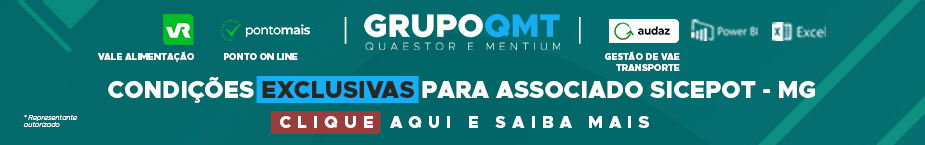 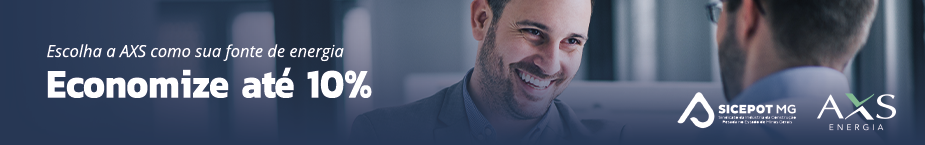 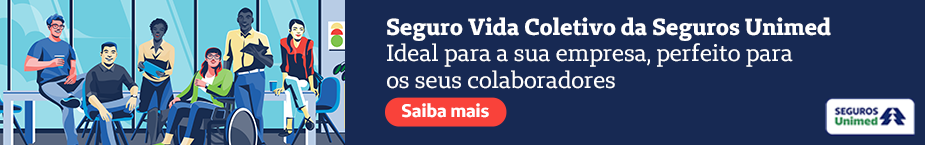 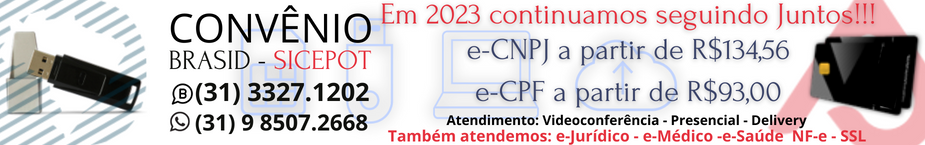 ÓRGÃO LICITANTE: COPASA-MGÓRGÃO LICITANTE: COPASA-MGEDITAL: Nº CPLI. 1120230066Endereço: Rua Carangola, 606, térreo, bairro Santo Antônio, Belo Horizonte/MG.Informações: Telefone: (31) 3250-1618/1619. Fax: (31) 3250-1670/1317. E-mail: Endereço: Rua Carangola, 606, térreo, bairro Santo Antônio, Belo Horizonte/MG.Informações: Telefone: (31) 3250-1618/1619. Fax: (31) 3250-1670/1317. E-mail: Endereço: Rua Carangola, 606, térreo, bairro Santo Antônio, Belo Horizonte/MG.Informações: Telefone: (31) 3250-1618/1619. Fax: (31) 3250-1670/1317. E-mail: OBJETO: Execução, com fornecimento parcial de materiais, das obras e serviços de Implantação da 1ª Etapa do Sistema de Esgotamento Sanitário na cidade de Congonhas / MG.OBJETO: Execução, com fornecimento parcial de materiais, das obras e serviços de Implantação da 1ª Etapa do Sistema de Esgotamento Sanitário na cidade de Congonhas / MG.DATAS: Encaminhamento da proposta comercial: dia 02/07/2023 às 08:30 horas.Abertura da sessão da Licitação: 02/07/2023 08:30 horas.Prazo de execução: 18 meses.VALORESVALORESVALORESValor Estimado da ObraCapital Social Igual ou SuperiorCapital Social Igual ou SuperiorR$ 36.285.720,75--CAPACIDADE TÉCNICA-PROFISSIONAL:   a) Rede de esgoto ou pluvial com diâmetro nominal (DN) igual ou Superior a 200 (duzentos); b) Ligação predial de esgoto.CAPACIDADE TÉCNICA-PROFISSIONAL:   a) Rede de esgoto ou pluvial com diâmetro nominal (DN) igual ou Superior a 200 (duzentos); b) Ligação predial de esgoto.CAPACIDADE TÉCNICA-PROFISSIONAL:   a) Rede de esgoto ou pluvial com diâmetro nominal (DN) igual ou Superior a 200 (duzentos); b) Ligação predial de esgoto.CAPACIDADE OPERACIONAL:  a) Rede de esgoto ou pluvial com diâmetro nominal (DN) igual ou  superior a 150 (cento e cinquenta) e com extensão igual ou  superior a 13.100 (treze mil e cem) m b) Rede de esgoto ou pluvial com tubulação de PVC e/ou manilha cerâmica e/ou concreto e/ou ferro fundido, com diâmetro nominal (DN) igual ou superior a 200 (duzentos) e com extensão igual ou superior a 8.300 (oito mil e trezentos) m; c) Ligação predial de esgoto em quantidade igual ou superior a 4.500 (quatro mil e quinhentas) unidades; d) Transporte de material com quantidade igual ou superior a 180.400 (cento e oitenta mil e quatrocentos) m³ x km; e) Estrutura de escoramento de vala por qualquer processo, com quantidade igual ou superior a 46.200 (quarenta e seis mil e duzentos) m².CAPACIDADE OPERACIONAL:  a) Rede de esgoto ou pluvial com diâmetro nominal (DN) igual ou  superior a 150 (cento e cinquenta) e com extensão igual ou  superior a 13.100 (treze mil e cem) m b) Rede de esgoto ou pluvial com tubulação de PVC e/ou manilha cerâmica e/ou concreto e/ou ferro fundido, com diâmetro nominal (DN) igual ou superior a 200 (duzentos) e com extensão igual ou superior a 8.300 (oito mil e trezentos) m; c) Ligação predial de esgoto em quantidade igual ou superior a 4.500 (quatro mil e quinhentas) unidades; d) Transporte de material com quantidade igual ou superior a 180.400 (cento e oitenta mil e quatrocentos) m³ x km; e) Estrutura de escoramento de vala por qualquer processo, com quantidade igual ou superior a 46.200 (quarenta e seis mil e duzentos) m².CAPACIDADE OPERACIONAL:  a) Rede de esgoto ou pluvial com diâmetro nominal (DN) igual ou  superior a 150 (cento e cinquenta) e com extensão igual ou  superior a 13.100 (treze mil e cem) m b) Rede de esgoto ou pluvial com tubulação de PVC e/ou manilha cerâmica e/ou concreto e/ou ferro fundido, com diâmetro nominal (DN) igual ou superior a 200 (duzentos) e com extensão igual ou superior a 8.300 (oito mil e trezentos) m; c) Ligação predial de esgoto em quantidade igual ou superior a 4.500 (quatro mil e quinhentas) unidades; d) Transporte de material com quantidade igual ou superior a 180.400 (cento e oitenta mil e quatrocentos) m³ x km; e) Estrutura de escoramento de vala por qualquer processo, com quantidade igual ou superior a 46.200 (quarenta e seis mil e duzentos) m².ÍNDICES ECONÔMICOS: conforme edital.ÍNDICES ECONÔMICOS: conforme edital.ÍNDICES ECONÔMICOS: conforme edital.OBSERVAÇÕES: Informações poderão ser solicitadas à CPLI - Comissão Permanente de Licitações de Obras e Serviços Técnicos - E-mail: cpli@copasa.com.br. Respostas aos esclarecimentos solicitados até o quinto dia útil anterior à data prevista serão divulgadas, exclusivamente, pela Internet, na página da COPASA MG www.copasa.com.br, posicionando o cursor na palavra “A COPASA” aparecerá aba e selecionar “Licitações e contratos” ou no canto superior direito clicar em “licitações e contratos”, em seguida selecionar o link: "licitações". Pesquisar pelo número da licitação. Esclarecimento (s), caso haja, estarão com o nome de “Esclarecimento”.OBSERVAÇÕES: Informações poderão ser solicitadas à CPLI - Comissão Permanente de Licitações de Obras e Serviços Técnicos - E-mail: cpli@copasa.com.br. Respostas aos esclarecimentos solicitados até o quinto dia útil anterior à data prevista serão divulgadas, exclusivamente, pela Internet, na página da COPASA MG www.copasa.com.br, posicionando o cursor na palavra “A COPASA” aparecerá aba e selecionar “Licitações e contratos” ou no canto superior direito clicar em “licitações e contratos”, em seguida selecionar o link: "licitações". Pesquisar pelo número da licitação. Esclarecimento (s), caso haja, estarão com o nome de “Esclarecimento”.OBSERVAÇÕES: Informações poderão ser solicitadas à CPLI - Comissão Permanente de Licitações de Obras e Serviços Técnicos - E-mail: cpli@copasa.com.br. Respostas aos esclarecimentos solicitados até o quinto dia útil anterior à data prevista serão divulgadas, exclusivamente, pela Internet, na página da COPASA MG www.copasa.com.br, posicionando o cursor na palavra “A COPASA” aparecerá aba e selecionar “Licitações e contratos” ou no canto superior direito clicar em “licitações e contratos”, em seguida selecionar o link: "licitações". Pesquisar pelo número da licitação. Esclarecimento (s), caso haja, estarão com o nome de “Esclarecimento”.ÓRGÃO LICITANTE: DER-MGEDITAL: CONCORRÊNCIA Nº 052/2023Endereço: Av. dos Andradas, 1.120, sala 1009, Belo Horizonte/MG.Maiores Informações: Telefone: (31) 3235-1272 - Fax: (31) 3235-1004. E-mail: asl@der.mg.gov.br - site www.der.mg.gov.br Endereço: Av. dos Andradas, 1.120, sala 1009, Belo Horizonte/MG.Maiores Informações: Telefone: (31) 3235-1272 - Fax: (31) 3235-1004. E-mail: asl@der.mg.gov.br - site www.der.mg.gov.br OBJETO: Recuperação Funcional do Pavimento na Rodovia MG-164, trecho Bom Despacho - Martinho Campos e Rodovia AMG-900, trecho Entrº BR/352 Albert Isaacson. A execução do serviço descrito está restrita ao âmbito de circunscrição da 35ª URG do DER/MG – Abaeté. Inclusa no PPAG.DATAS:ENTREGA DOS ENVELOPES: até às 17:00 horas do dia 24/07/2023.ABERTURA DA LICITAÇÃO: às 09:00 horas do dia 25/07/2023VALORESVALORESValor Estimado da ObraCapital Social Igual ou SuperiorR$ R$ 33.662.686,85R$ -CAPACIDADE TÉCNICA: a) O profissional deverá ser integrante do quadro permanente da empresa licitante. Na situação de sócio, a comprovação será realizada mediante cópia do contrato social. Quando se tratar de empregado, a comprovação de seu vínculo até a data da apresentação da proposta será feita através de ficha ou de livro de registro de empregado ou de contrato de trabalho. Nos demais casos será suficiente a prova da existência de contrato de prestação de serviço regido pela legislação cível comum. A comprovação da condição de Responsável Técnico da sociedade empresária se fará através da Certidão de Registro e Quitação de Pessoa Jurídica, emitida pelo CREA; b) A licitante poderá optar por apresentar uma Declaração conforme modelo constante do ANEXO XI consignando o nome do Responsável Técnico e o tipo de vínculo jurídico a ser estabelecido com o mesmo, nos termos do artigo 30, § 1.º, inciso I, da Lei 8.666/93,, sendo que a efetiva comprovação de que trata a alínea "a" supra será exigida quando da convocação da licitante vencedora para a formalização do contrato, sob pena de decair o direito à contratação, sem prejuízo das sanções previstas no Art.81 da Lei 8.666/93 e das penas previstas no item 4 deste edital.CAPACIDADE TÉCNICA: a) O profissional deverá ser integrante do quadro permanente da empresa licitante. Na situação de sócio, a comprovação será realizada mediante cópia do contrato social. Quando se tratar de empregado, a comprovação de seu vínculo até a data da apresentação da proposta será feita através de ficha ou de livro de registro de empregado ou de contrato de trabalho. Nos demais casos será suficiente a prova da existência de contrato de prestação de serviço regido pela legislação cível comum. A comprovação da condição de Responsável Técnico da sociedade empresária se fará através da Certidão de Registro e Quitação de Pessoa Jurídica, emitida pelo CREA; b) A licitante poderá optar por apresentar uma Declaração conforme modelo constante do ANEXO XI consignando o nome do Responsável Técnico e o tipo de vínculo jurídico a ser estabelecido com o mesmo, nos termos do artigo 30, § 1.º, inciso I, da Lei 8.666/93,, sendo que a efetiva comprovação de que trata a alínea "a" supra será exigida quando da convocação da licitante vencedora para a formalização do contrato, sob pena de decair o direito à contratação, sem prejuízo das sanções previstas no Art.81 da Lei 8.666/93 e das penas previstas no item 4 deste edital.CAPACIDADE OPERACIONAL:  Reciclagem de capa e base 41.952,00 m³ / CBUQ - Concreto Betuminoso Usinado a Quente 9.336,00 m³CAPACIDADE OPERACIONAL:  Reciclagem de capa e base 41.952,00 m³ / CBUQ - Concreto Betuminoso Usinado a Quente 9.336,00 m³ÍNDICES ECONÔMICOS: Conforme edital. ÍNDICES ECONÔMICOS: Conforme edital. OBSERVAÇÕES: Pedidos de esclarecimento e impugnações ao instrumento convocatório poderão ser feitos em até 5 dias úteis antes da data de abertura de propostas. As impugnações deverão ser formalizadas por escrito ao Diretor Geral do DER/MG, através do Presidente da Comissão de Licitação e protocolizadas no Setor de Protocolo e Arquivo do DER/MG. As respostas aos pedidos de esclarecimentos e impugnação serão divulgadas no site do DER/MG: http://www.der.mg.gov.br/transparencia/licitacoes, antes da abertura dos envelopes contendo as propostas.OBSERVAÇÕES: Pedidos de esclarecimento e impugnações ao instrumento convocatório poderão ser feitos em até 5 dias úteis antes da data de abertura de propostas. As impugnações deverão ser formalizadas por escrito ao Diretor Geral do DER/MG, através do Presidente da Comissão de Licitação e protocolizadas no Setor de Protocolo e Arquivo do DER/MG. As respostas aos pedidos de esclarecimentos e impugnação serão divulgadas no site do DER/MG: http://www.der.mg.gov.br/transparencia/licitacoes, antes da abertura dos envelopes contendo as propostas.